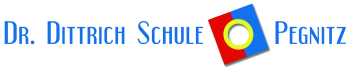 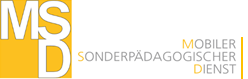 Entbindung von der SchweigepflichtFür die Abklärung des aktuellen Förderbedarfs und zur Erstellung eines Förderplanes ist ein Austausch zwischen der MSD-Lehrkraft, der Klassenleitung und der Schulleitung, sowie ggf. weiteren beteiligten Institutionen erforderlich.Hiermit entbinde/n ich/wir,die/den MSD-Mitarbeiter/invon ihrer/seiner Schweigepflicht über mein/unser Kind gegenüber folgenden Institutionen:so wie die genannten Institutionen von ihrer Schweigepflicht gegenüber der/dem MSD-Mitarbeiter/in.Diese Schweigepflicht gilt für die Dauer der Betreuung des genannten Kindes durch den Mobilen Sonderpädagogischen Dienst und kann jederzeit schriftlich widerrufen werden.geboren am Grundschule/ Mittelschule: andere Schule: Beratungslehrer/Schulpsychologe: Kindergarten/SVE: Therapeuten: Kliniken: Ärzte: Hort/Heilpädagogische Tagesstätte: andere Institutionen:                                                                                                                   Jugendamt, Erziehungsberatungsstelle, Einrichtung der Jugendhilfe (z.B. Heime)                                                                                                                   Jugendamt, Erziehungsberatungsstelle, Einrichtung der Jugendhilfe (z.B. Heime)Ort, Datum:Unterschrift Eltern / Erziehungsberechtigte/r: